Continuous Learning PlanGrade 4Week of March 23, 2020All assignments and related links will be posted in Google Classroom pages.  This is an overview of what your child will be working on each day. Questions?E-mail us!  We want to hear from you!  Send us questions, tell us what you’re reading, or just write a message to say hi!Plan de Aprendizaje ContinuoGrado 4Semana de Marzo 23, 2020Todas las asignaciones y enlaces relacionados se publicarán en las páginas de Google Classroom. Este es un resumen de lo que su hijo estará trabajando cada día.¿Preguntas?¡Envíanos un correo electrónico! ¡Queremos escuchar de ti! ¡Envíenos sus preguntas, díganos lo que está leyendo o simplemente escriba un mensaje para saludar!MondayTuesdayWednesdayThursdayFridayELA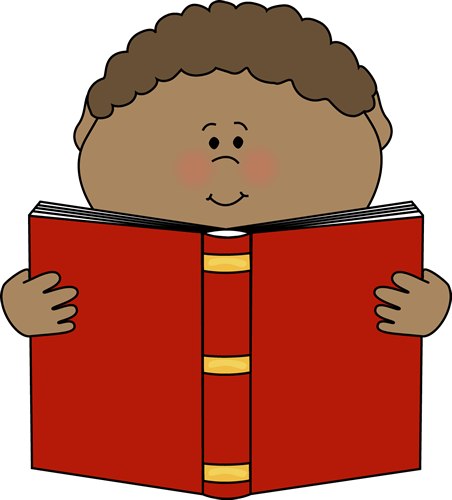 Women’s History MonthObjective: In this lesson students will read about famous female sports stars. Students will also complete a vocabulary activity.Materials: See Google Classroom assignmentWomen’s History MonthObjective: In this lesson students will read about famous female sports stars. Students will also complete multiple choice questions.Materials: See Google Classroom assignmentWomen’s History MonthObjective: In this lesson students will write an essay about famous female sports stars.Materials: See Google Classroom assignmentWomen’s History MonthObjective: In this lesson students will read about Clara Barton, a hero during the Civil War. Students will also complete multiple choice questions.Materials: See Google Classroom assignmentWomen’s History MonthObjective: In this lesson students will write an essay about Clara Barton.Materials: See Google Classroom assignmentMath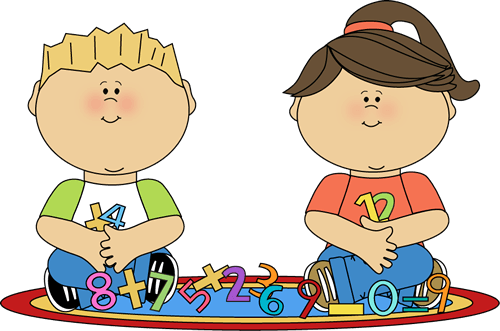 Multiplication:Objective: Multiply 2 digits by 1 digit using area modelVideo:https://youtu.be/k8nwFpeiCCUMaterials: See Edulastic assignment posted on Google ClassroomMultiplication:Objective:Multiply 3 digits by 1 digit using area modelVideo:https://learnzillion.com/lesson_plans/6124-use-an-area-model-to-multiply-a-three-digit-number-by-a-one-digit-number/lessonMaterials: See Edulastic assignment posted on Google ClassroomMultiplication:Objective: Multiply 2 digits by 2 digits using area modelVideo:https://youtu.be/MVZRD4Fa1OYMaterials: See Edulastic assignment posted on Google ClassroomMultiplication:Objective:Multi-step word problems with multiplicationVideo:https://youtu.be/LXuoLw6KkdgMaterials: See Edulastic assignment posted on Google ClassroomArea and Perimeter:Objective:Find the area and perimeter for rectangles using the formulasVideo:https://youtu.be/gNqmI0f16QIhttps://youtu.be/3mASqsJgLxY(2 videos)Materials: See Edulastic assignment posted on Google ClassroomScience/S.S.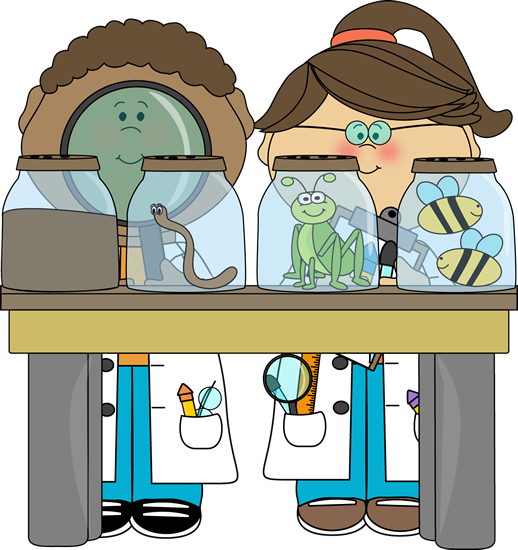 How Do Earthquakes Happen?https://mysteryscience.com/mini-lessons/earthquakes?code=a89c0b69643bbdfa1913c6e0566da03a#slide-id-5896Where Does Energy Come From?https://mysteryscience.com/energy/mystery-8/renewable-energy-natural-resources/269?code=NDEwMDY3MDQ&t=student#slide-id-4962Watch Exploration VideoWhere Does Energy Come From?https://mysteryscience.com/energy/mystery-8/renewable-energy-natural-resources/269?code=NDEwMDY3MDQ&t=student#slide-id-4962 Complete activityWhy Do your Biceps Bulge?https://mysteryscience.com/body/mystery-1/muscles-skeleton/59?code=NDEwMDY3MDQ&t=student#slide-id-0Watch exploration videohttps://classroommagazines.scholastic.com/support/learnathome/grades-3-5.htmlComplete day 5 (choose any of the activities to complete)Art/Fitness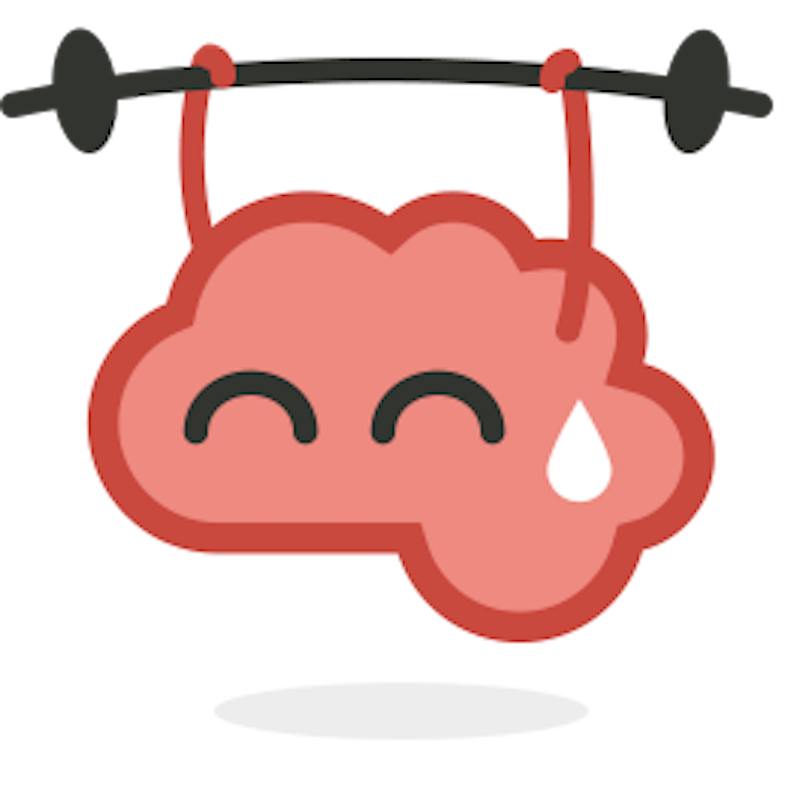 See Resource doc on Google ClassroomSee Resource doc on Google ClassroomSee Resource doc on Google ClassroomSee Resource doc on Google ClassroomSee Resource doc on Google ClassroomIndependent Reading/ST Math/Fact Fluency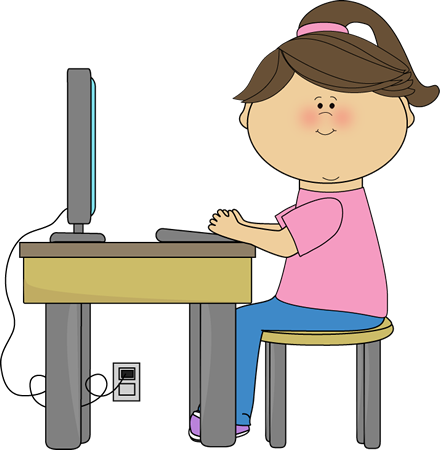 See Resource doc on Google ClassroomSee Resource doc on Google ClassroomSee Resource doc on Google ClassroomSee Resource doc on Google ClassroomSee Resource doc on Google ClassroomGatewayProspectWebsterMs. Goldstein jgoldstein@cdcpsgateway.orgMr. Bannon-GuaspABannon-Guasp@cdcps.orgMr. Parsonscparsons@cdcpswebster.orgMs. Le ale@cdcpsgateway.orgMs. Petersenkpetersen@cdcps.orgMrs. Parrcparr@cdcpswebster.orgMs. Howeschowes@cdcpsgateway.orgMs. Valhuerdilvalhuerdi@cdcps.orgMs. Morrillsmorrill@cdcpswebster.orgLunesMartesMiercolesJuevesViernesELAMes de la historia de la mujerObjetivo: En esta lección, los alumnos leerán sobre famosas estrellas del deporte femenino. Los estudiantes también completarán una actividad de vocabulario.Materiales: Ver asignación de Google ClassroomMes de la historia de la mujerObjetivo: En esta lección, los alumnos leerán sobre famosas estrellas del deporte femenino. Los estudiantes también completarán preguntas de opción múltiple.Materiales: Ver asignación de Google ClassroomMes de la historia de la mujerObjetivo: En esta lección, los estudiantes escribirán un ensayo sobre famosas estrellas del deporte femenino.Materiales: Ver asignación de Google ClassroomMes de la historia de la mujerObjetivo: En esta lección, los alumnos leerán sobre Clara Barton, una heroína durante la Guerra Civil. Los estudiantes también completarán preguntas de opción múltiple.Materiales: Ver asignación de Google ClassroomMes de la historia de la mujerObjetivo: En esta lección, los estudiantes escribirán un ensayo sobre Clara Barton.Materiales: Ver asignación de Google ClassroomMatematicaMultiplicación:Objetivo: Multiplica 2 dígitos por 1 dígito usando el modelo de áreaVideo:https://youtu.be/k8nwFpeiCCUMateriales: Ver Asignación edulastic publicada en Google ClassroomMultiplicación:Objetivo:Multiplica 3 dígitos por 1 dígito usando el modelo de áreaVideo:https://learnzillion.com/lesson_plans/6124-use-an-area-model-to-multiply-a-three-digit-number-by-a-one-digit-number/lessonMateriales: Ver Asignación edulastic publicada en Google ClassroomMultiplicación:Objetivo: Multiplica 2 dígitos por 2 dígitos usando el modelo de áreaVideo:https://youtu.be/MVZRD4Fa1OYMateriales: Ver See Asignación edulastic publicada en Google ClassroomMultiplicación:Objetivo:Problemas verbales de pasos múltiples con la multiplicaciónVideo:https://youtu.be/LXuoLw6KkdgMateriales: Ver Asignación edulastic publicada en Google ClassroomÁrea y perímetro:Objetivo:Encuentra el área y el perímetro de los rectángulos usando las fórmulasVideo:https://youtu.be/gNqmI0f16QIhttps://youtu.be/3mASqsJgLxY(2 videos)Materiales: Ver Asignación edulastic publicada en Google ClassroomCiencia/S.S.¿Cómo ocurren los terremotos?https://mysteryscience.com/mini-lessons/earthquakes?code=a89c0b69643bbdfa1913c6e0566da03a#slide-id-5896¿De dónde viene la energía?https://mysteryscience.com/energy/mystery-8/renewable-energy-natural-resources/269?code=NDEwMDY3MDQ&t=student#slide-id-4962Ver video “Exploration”¿De dónde viene la energía?https://mysteryscience.com/energy/mystery-8/renewable-energy-natural-resources/269?code=NDEwMDY3MDQ&t=student#slide-id-4962 Completar actividad¿Por qué se abultan tus bíceps?https://mysteryscience.com/body/mystery-1/muscles-skeleton/59?code=NDEwMDY3MDQ&t=student#slide-id-0Ver video “Exploration”https://classroommagazines.scholastic.com/support/learnathome/grades-3-5.htmlCompletar dia 5(elija cualquiera de las actividades para completar)Artes/FitnessVer documento de recursos en Google ClassroomVer documento de recursos en Google ClassroomVer documento de recursos en Google ClassroomVer documento de recursos en Google ClassroomVer documento de recursos en Google ClassroomLectura Independiente/ST Math/Fact FluencyVer documento de recursos en Google ClassroomVer documento de recursos en Google ClassroomVer documento de recursos en Google ClassroomVer documento de recursos en Google ClassroomVer documento de recursos en Google ClassroomGatewayProspectWebsterMs. Goldstein jgoldstein@cdcpsgateway.orgMr. Bannon-GuaspABannon-Guasp@cdcps.orgMr. Parsonscparsons@cdcpswebster.orgMs. Le ale@cdcpsgateway.orgMs. Petersenkpetersen@cdcps.orgMrs. Parrcparr@cdcpswebster.orgMs. Howeschowes@cdcpsgateway.orgMs. Valhuerdilvalhuerdi@cdcps.orgMs. Morrillsmorrill@cdcpswebster.org